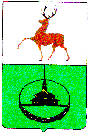 Администрация городского округа город КулебакиНижегородской областиПО С Т А Н О В Л Е Н И Епостановляет:Муниципальная программа «Благоустройство населенных пунктов городского округа город Кулебаки на2020-2025 годы»(далее – Программа)Паспорт ПрограммыХарактеристика текущего состояния.Благоустройство городского округа – совокупность работ и мероприятий, направленных на создание благоприятных, здоровых и культурных условий жизни и досуга населения на территории населенных пунктов городского округа, включающих в себя работы по подготовке территорий, строительству и ремонту объектов благоустройства, надлежащему санитарному содержанию территорий, освещению, озеленению,  созданию внешнего облика населенных пунктов на территории городского округа.К понятию объектов (элементов) благоустройства относятся: здания и сооружения, дороги, проезды, площади, тротуары, инженерные сети, мосты, пляжи, гидротехнические сооружения, памятники, малые архитектурные формы, рекламные объекты, ларьки, лотки, киоски, павильоны, сооружения транспортного назначения, освещение, озеленение, санитарная очистка, уборка  территорий и т.д.Разработка муниципальной программы «Благоустройство населенных пунктов городского округа город Кулебаки на 2020-2025 годы» обусловлена необходимостью выработки комплексного подхода развития территории населенных пунктов городского округа в сфере благоустройства.Основными приоритетными направлениями по повышению эффективности в сфере благоустройства являются следующие направления:- развитие  сетей наружного освещения и их надлежащее содержание в населенных пунктах городского округа;- развитие сетей ливневой канализации и объектов инженерной защиты города и организация их полноценной работы; - улучшение состояния работы прочих объектов благоустройства, в частности работы   фонтанов, обустройство детских игровых площадок, а также сохранение и улучшение эксплуатационных характеристик объектов благоустройства; - разработка системы восстановления и комплексного подхода по содержанию объектов озеленения, совершенствование цветочного оформления  населенных пунктов городского округа;- совершенствование ритуально – похоронного обслуживания и повышение качества содержания и благоустройства территорий муниципальных кладбищ  городского округа.Перечень размещения газонов, клумб (цветников) г. Кулебаки Цели и задачи программыЦель программы - обеспечение надлежащего санитарного, эстетического состояния территории городского округа, создание комфортных и безопасных условий проживания на основе улучшения качества окружающей среды и благоустройства  территорий населенных пунктов городского округа.Для достижения поставленной цели необходимо решение следующих задач:1.Обеспечение надежности работы инженерной инфраструктуры города.2.Улучшение качества благоустройства территорий городского округа, совершенствование процесса организации и управления их содержанием. 4. Сроки и этапы реализации программы Программа рассчитана на 6 лет: 2020-2025 годы. Реализация программы осуществляется в один этап. 5. Перечень основных мероприятий программыИнформация об основных мероприятиях программы по благоустройству населенных пунктов городского округа город Кулебаки отражена в Таблице 1.Таблица 1Перечень мероприятий муниципальной программы «Благоустройство населенных пунктов  городского округа город Кулебаки на 2020-2025годы»Список используемых сокращений:Отдел дорожной деятельности и благоустройства - отдел дорожной деятельности и благоустройства администрации городского округа город Кулебаки;Сектор экологической безопасности - сектор экологической безопасности администрации городского округа город Кулебаки;МКУ «ХЭУ» -муниципальное казенное учреждение «Хозяйственно-эксплуатационное управление»;Территориальное управление№1 и Территориальное управление №2 -территориальные управления №1 и №2 администрации городского округа город Кулебаки.6. Индикаторы достижения цели и непосредственные результаты реализации программы Информация о составе и значениях индикаторов и непосредственных результатов приводится по форме согласно Таблице 2.Индикатор достижения цели - количественно выраженный показатель, характеризующий целевое состояние (изменение состояния) уровня и качества жизни населения, социальной сферы, экономики, общественной безопасности, степени реализации других общественно значимых интересов и потребностей в соответствующей сфере.Непосредственный результат - характеристика (в числовом выражении) объема реализации мероприятия.Сведения об индикаторах и непосредственных результатахТаблица 27. Меры правового регулированияВ рамках Программы  принятие нормативных правовых актов администрации городского округа город Кулебаки не требуется.8. Анализ рисков реализации программыК возможным внешним факторам, негативно влияющим на реализацию программы, относятся:- отсутствие финансирования (неполное финансирование) из источников, предусмотренных программой;- риски, связанные с возникновением экстремальных природных ситуаций, требующих применения мер экстренного реагирования, введения особых режимов, незапланированного увеличения объемов реабилитационных работ и необходимости привлечения дополнительного финансирования для их осуществления.Отсутствие или неполное финансирование мероприятий программы компенсируется через проведение мероприятий по корректировке сроков исполнения и сумм финансирования на последующие периоды реализации программы.Использование программно-целевого метода и принятие программы позволит значительно минимизировать возможные риски, связанные с ее реализацией, за счет создания адекватных механизмов управления выполнением мероприятий.9. Ресурсное обеспечение программыФинансирование программы предусматривается осуществлять за счёт средств бюджета городского округа. В ходе реализации программы объёмы финансирования могут корректироваться с учётом реальных возможностей доходной части  бюджета городского округа.Информация по ресурсному обеспечению муниципальной программы за счет средств бюджета городского округа (с расшифровкой по главным распорядителям средств бюджета округа) изложена в Таблице 4.Ресурсное обеспечение реализации муниципальной программы за счет средств бюджета городского округа (тыс. руб.)Таблица410. Управление программой и механизм ее реализацииМуниципальным заказчиком программы является администрация городского округа город Кулебаки Нижегородской области, которая организует выполнение всех программных мероприятий в соответствии с действующим законодательством Российской Федерации и Нижегородской области. Главным распорядителем бюджетных средств, предусмотренных муниципальной программой выступает администрация городского округа город Кулебаки.Ответственный исполнитель программы несёт ответственность за целевое и эффективное использование выделенных бюджетных средств.11. Мониторинг реализации муниципальной программыи оценка ее эффективностиМониторинг реализации муниципальной программы представляет собой периодическое наблюдение за ходом реализации муниципальной программы с помощью сбора информации по определенной системе показателей. Соисполнители муниципальной программы представляют ответственному исполнителю:- ежеквартально, в срок до 10 числа месяца, следующего за отчетным кварталом, информацию о финансировании и ходе реализации муниципальной программы;- ежегодно, в срок до 10 февраля года, следующего за отчетным, информацию о финансировании и ходе реализации муниципальной программы. Ответственный исполнитель на основании информации соисполнителей представляет в отдел экономики в бумажном и электронном  виде:- ежеквартально, в срок до 20 числа месяца, следующего за отчетным кварталом, по установленной форме;- ежегодно, в срок до 20 февраля года, следующего за отчетным, годовой отчет о  итогах реализации  муниципальной программы по формам согласно Порядка разработки, реализации и оценке эффективности муниципальных программ.Оценка эффективности реализации муниципальной программы осуществляется  сектором реализации и координации программ отдела экономики  управления экономики на основе годового отчета по муниципальной программе в соответствии с методикой оценки эффективности муниципальных программ городского округа город Кулебаки, утвержденной постановлением администрации.12. Система организации контроля за исполнением программы.Текущее управление реализацией муниципальной программы осуществляется ответственным исполнителем  совместно с соисполнителями в соответствии с их компетенцией.Реализация муниципальной программы осуществляется в соответствии с планом реализации муниципальной программы (далее план реализации), содержащим перечень  мероприятий  программы с финансированием, включая мероприятия подпрограмм,  объекты капитального характера (строительство, реконструкция) с указанием сроков их выполнения, бюджетных ассигнований, а также информации о расходах из других источников.План реализации муниципальной программы разрабатывается ежегодно на очередной финансовый год. План реализации муниципальной программы подлежит утверждению постановлением  администрации  в течение трех недель после принятия Советом депутатов решения о бюджете городского округа на очередной финансовый год.Контроль за исполнением программы осуществляет заместитель главы администрации С.В. Лужин. 13. Оценка планируемой эффективности муниципальной программыВ результате реализации муниципальной программы будет обеспечено надлежащее санитарное, эстетическое состояние и благоустройство территории населенных пунктов городского округа, созданы комфортные и безопасные условия проживания на основе улучшения качества окружающей среды и благоустройства городских территорий, решены задачи по обеспечению надежности работы инженерной инфраструктуры города, улучшения качества благоустройства  территории населенных пунктов.По окончанию реализации муниципальной программы, при полном финансировании, планируется получить следующие результаты:- Доля мест массового пребывания людей на территории населенных пунктов городского округа  находящихся в надлежащем состоянии составит 100%.- Доля аварийных деревьев, расположенных на территории г.о.г Кулебаки составит 40%- Доля заявок об отсутствии уличного освещения и его некачественном состоянии снизится на 12%- Доля ливневых канав, находящихся в удовлетворительном состоянии  по городскому округу составит 77,5%._______________________Об утверждении муниципальной программы «Благоустройство населенных пунктов городского округа город Кулебаки на 2020-2025 годы»В целях обеспечения реализации мероприятий по благоустройству населенных пунктов городского округа город Кулебаки, руководствуясь статьей 39 Устава городского округа город Кулебаки Нижегородской области, администрация городского округа город Кулебаки Нижегородской области1. Утвердить прилагаемую муниципальную программу «Благоустройство населенных пунктов городского округа город Кулебаки на 2020-2025 годы» (далее – Программа).2. Финансовому управлению администрации городского округа город Кулебакиосуществлять финансирование программы в пределах средств, предусмотренных в бюджете городского округа  на соответствующий финансовый год.3. Отделу организации и контроля управления делами (Е.А.Дорофеева) опубликовать настоящее постановление путемразмещения на официальном интернет-сайте городского округа город Кулебаки http:// кулебаки-округ.рф.  4. Контроль за исполнением настоящего постановления возложить на заместителя главы администрации С.В. Лужина.Глава администрацииЛ.А. УзяковаУТВЕРЖДЕНАпостановлением администрации городского округагород КулебакиНаименование программыМуниципальная программа «Благоустройство населенных пунктов городского округа город Кулебаки на 2020-2025 годы»Заказчик  программыАдминистрация городского округа город КулебакиОснование для разработки программыЗакон Нижегородской области от 10.09.2010 г. № 144-З «Об обеспечении чистоты и порядка на территории Нижегородской области, Решение Совета депутатов от 31 октября 2017 года № 86 (в ред. от 02 апреля 2019  № 16) «Об утверждении Правил благоустройства территорий городского округа город Кулебаки Нижегородской области»Ответственный исполнитель программыОтдел дорожной деятельности и благоустройства администрации городского округа город КулебакиСоисполнители программы Территориальное управление №1 и Территориальное управление №2 администрации городского округа город Кулебаки (далее-Территориальные управления №1 и №2).Муниципальное казенное учреждение «Хозяйственно-эксплуатационное управление» (далее-МКУ «ХЭУ»).Сектор экологической безопасности администрации городского округа город Кулебаки (далее-сектор экологической безопасности).Основные разработчики программыОтдел дорожной деятельности и благоустройства администрации городского округа город КулебакиЦель программы Обеспечение надлежащего санитарного, эстетического состояния территории городского округа, создание комфортных и безопасных условий проживания на основе улучшения качества окружающей среды и благоустройства  территорий населенных пунктов городского округа.Задачи программы 1.Обеспечение надежности работы инженерной инфраструктуры города.2.Улучшение качества благоустройства территорий городского округа, совершенствование процесса организации и управления их содержанием.Этапы и сроки реализации программы 2020-2025 годыПрограмма реализуется в один этап. Объемы финансирования программы Объемы финансирования программы за счет бюджета городского округа могут ежегодно корректироваться исходя из возможностей доходной части  бюджета.Индикаторы достижения цели Показатели непосредственных результатовТекущая ситуацияПреимущества (сильные стороны)Преимущества (сильные стороны)Преимущества (сильные стороны)Недостатки (слабые стороны)Меры воздействияПерспективы,возможности Наружное освещение населенных пунктовНаружное освещение населенных пунктовНаружное освещение населенных пунктовНаружное освещение населенных пунктовНаружное освещение населенных пунктовНаружное освещение населенных пунктовНаружное освещение населенных пунктовПротяженность сетей – 209732м, в т.ч. Ветхое состояние – 107000мКоличество светильников – 3400шт, в т.ч. Энергосберегающие – 3217шт (95%)Энергозатратные – 183 (5%) шт.По населенным пунктам:Г. Кулебаки-протяженность сетей  – 109225мВетхое состояние – 76000м- количество светильников2156шт., в т.чучтенные -1548штнеучтенные - 608штнормативное состояние – 2058штненормативное состояние98шт Территориальное управление №1 Протяженность сетей – 48720мВетхое состояние – 15000мКоличество светильников-774шт, В т.ч. Учтенные – 616штНеучтенные – 158штнормативное состояние – 720штНенормативное состояние – 54штТерриториальное управление №2 Протяженность сетей-51787мВетхое состояние – 16000мКоличество светильников -470шт, В т.ч. Учтенные – 312штНеучтенные – 158штНормативное состояние – 439штНенормативное состояние – 31штВ г. Кулебаки решена проблема отсутствия уличного освещения в части р-на з-да Металлоконструкций,Кв-ла Народной стройки, м-на Северный, ул. Войкова, начата работа по замене ветхих сетей. В рамках МК между администрацией г.о.г Кулебаки и ООО «ЕЭС-Гарант» выполнены работы, направленные на энергосбережение и повышение энергетической эффективности использования электрической энергии при эксплуатации объектов наружного освещения на территории г.о.г Кулебаки. В рамках данного контракта  заменено на светодиодные источники,  3000 светильников в г.о.г. Кулебаки Выполнен монтаж линии  уличного освещения по ул. Осенняя и ул.Ларина, ул. Южная в р.п. Гремячево. В рамках энергосервисного контракта установлен 661 уличный светильник.Проложено 2,5 км кабеля, установлено 60 светильников (с. Мурзицы, Саваслейка, Велетьма, Молочная Ферма)В рамках энергосервисного контракта установлено468 уличных светильника.В г. Кулебаки решена проблема отсутствия уличного освещения в части р-на з-да Металлоконструкций,Кв-ла Народной стройки, м-на Северный, ул. Войкова, начата работа по замене ветхих сетей. В рамках МК между администрацией г.о.г Кулебаки и ООО «ЕЭС-Гарант» выполнены работы, направленные на энергосбережение и повышение энергетической эффективности использования электрической энергии при эксплуатации объектов наружного освещения на территории г.о.г Кулебаки. В рамках данного контракта  заменено на светодиодные источники,  3000 светильников в г.о.г. Кулебаки Выполнен монтаж линии  уличного освещения по ул. Осенняя и ул.Ларина, ул. Южная в р.п. Гремячево. В рамках энергосервисного контракта установлен 661 уличный светильник.Проложено 2,5 км кабеля, установлено 60 светильников (с. Мурзицы, Саваслейка, Велетьма, Молочная Ферма)В рамках энергосервисного контракта установлено468 уличных светильника.В г. Кулебаки решена проблема отсутствия уличного освещения в части р-на з-да Металлоконструкций,Кв-ла Народной стройки, м-на Северный, ул. Войкова, начата работа по замене ветхих сетей. В рамках МК между администрацией г.о.г Кулебаки и ООО «ЕЭС-Гарант» выполнены работы, направленные на энергосбережение и повышение энергетической эффективности использования электрической энергии при эксплуатации объектов наружного освещения на территории г.о.г Кулебаки. В рамках данного контракта  заменено на светодиодные источники,  3000 светильников в г.о.г. Кулебаки Выполнен монтаж линии  уличного освещения по ул. Осенняя и ул.Ларина, ул. Южная в р.п. Гремячево. В рамках энергосервисного контракта установлен 661 уличный светильник.Проложено 2,5 км кабеля, установлено 60 светильников (с. Мурзицы, Саваслейка, Велетьма, Молочная Ферма)В рамках энергосервисного контракта установлено468 уличных светильника.-Необходимо заменить 107км ветхих сетей- (51% от общей протяженности) - Завершить работы по освещению района М-на Заречья в г. Кулебаки- Обеспечить нормативное освещение улиц: Крестьянская, Пер. Карамзина, Полевая, 40 лет Октября, Спартака, Металлистов, Осипенко и др.-  Выполнить реконструкцию освещения на пл. Победы-Заменить 98 светильниковНеобходимо подвести под учет  б/уосвещение в д. Меляево (полностью 29 светильников).Выполнить монтаж  уличного освещения(ул.Слободская в р.п. Гремячево), Необходимо заменить  энергозатратные светильники в кол-ве 54 шт.) Установить дополнительные светильники вс. ЛомовкаНеобходимо безучетные светильники в кол-ве -158шт(с. Мурзицы, Саваслейка, молочная Ферма в комплексе) подвести под учетОбеспечить  освещением отдельные улицы в с.Мурзицы, Саваслейка, МТФ. Заменено42 км сетей Установлено 15 опор, 15 светильников, проложить провод (600,0 тыс.руб.)Установлено 120 недостающих светильника (в год 20 светильника на 120,0 тыс.руб.Выполнена реконструкцию освещенияНа пл. Победы- заменить 98 светильников на энергосберегающие (1свет.-5,0тыс.руб)Безучетное освещение в д. Меляево подведено под учет (200,0 тыс.руб)Обеспечена освещением ул. Слободская в р.п. Гремячево: проложить 510м сетей, установить 8 светильников (150,0 тыс.руб.)Заменены 54 светильника на светодиодные (270,0 тыс.руб)Установлено 30 светильников (150,0 тыс.руб)Выполнены мероприятия по переводу освещения под учет (проложено 14км сетей, установлено 5 приборов учета.(1500,0 тыс.руб.))Обеспечены освещением  улицыв с. Мурзицы, Саваслейка, МТФ (проложено 2км сетей, установлено 25 опор. (750,0 тыс.руб.)Обеспечено надлежащее состояние уличного освещение. Снижение количества заявок о неудовлетворительном состоянии уличного освещения на 2% в годОтвод ливневых водОтвод ливневых водОтвод ливневых водОтвод ливневых водОтвод ливневых водОтвод ливневых водОтвод ливневых водВсего на территории городского округа 35,1 км ливневых канав, в том числе:Г. Кулебаки - 23,9 км, в т.ч.Ливневые коллекторы (трубы ж/б, лотки ж/б) –2,9км, водопропускные трубы (ж/б и металлические) в количестве 54 шт.Дождеприемные колодцы– 8штДожеприемные лотки (ж/б) – 3 ед.Отвод дождевых и талых вод с земельных участков осуществляется по дренажным канавам протяженностью более 3км и водопропускные трубы Территориального управления №1 – 1,9 кмТерриториального управлению №2 – 9,32 км. В результате плановых работ по очистке канав за период 2017-2019 годов было очищено более 6,0км.ливневых канав; выполнено устройство дренажных канав 0,5км.  Решена проблема водоотведения в р-не домов ул. Гогрес -  выполнены работы по очистке Валовой канавы, в р-не д/с Рябинушка, в р-не ДОСААФ. Решена проблема подтопления жилых домов, расположенных на ул. Шевченко-Новая, продолжены работы по водоотведению в р-не ул. Ручей. На центральной дороге ул. Воровского отремонтированы ливневые лотки, для сбора дождевых и талых вод.Работы проводились в рамках текущего содержанияВыполнено устройство  более 2км ливневых канавТекущее содержание: очистка русел по необходимостиВ результате плановых работ по очистке канав за период 2017-2019 годов было очищено более 6,0км.ливневых канав; выполнено устройство дренажных канав 0,5км.  Решена проблема водоотведения в р-не домов ул. Гогрес -  выполнены работы по очистке Валовой канавы, в р-не д/с Рябинушка, в р-не ДОСААФ. Решена проблема подтопления жилых домов, расположенных на ул. Шевченко-Новая, продолжены работы по водоотведению в р-не ул. Ручей. На центральной дороге ул. Воровского отремонтированы ливневые лотки, для сбора дождевых и талых вод.Работы проводились в рамках текущего содержанияВыполнено устройство  более 2км ливневых канавТекущее содержание: очистка русел по необходимостиВ результате плановых работ по очистке канав за период 2017-2019 годов было очищено более 6,0км.ливневых канав; выполнено устройство дренажных канав 0,5км.  Решена проблема водоотведения в р-не домов ул. Гогрес -  выполнены работы по очистке Валовой канавы, в р-не д/с Рябинушка, в р-не ДОСААФ. Решена проблема подтопления жилых домов, расположенных на ул. Шевченко-Новая, продолжены работы по водоотведению в р-не ул. Ручей. На центральной дороге ул. Воровского отремонтированы ливневые лотки, для сбора дождевых и талых вод.Работы проводились в рамках текущего содержанияВыполнено устройство  более 2км ливневых канавТекущее содержание: очистка русел по необходимостиДля обеспечения беспрепятственного пропуска дождевых и талых вод выполнение регулярного содержания канав, очистка водопропускных труб.Необходимо выполнять укрепление русел канав  7км:ул. Шевченко, ул. Маяковского, ул. Трактористов, пер. Чернышевского, ул. Ульянова, ул. Ст. Разина, ул. Труда, Дзержинского, пер. Связистов, ул. Герцена и др. (90% ливневых канав являются канавами открытого способа)Неудовлетворительное состояние уч-ка канавы  в р.п. Гремячево, ЛомовкаНеобходимость устройства дренажной канвы после устройства тротуарав с. ШилокшаТекущее содержание канав - плановая работа – очистка стоков (приямков водопропускных труб), промывка труб с применением каналопромывочной машины, очистка от мусора и ила, обеспечение беспрепятственного пропуска дождевых и талых вод во время подготовки к весеннему паводку, укрепление русел.(очистка 1м.п. канавы – 381руб (1км в год ), укрепление русел канав 1м.п. – 401 руб.Своевременная очистка канав в рамках текущего содержания (углубление, расчистка от поросли -50м)Выполнена плановая очистка 6км ливневых канав и укрепление русел -1,8км  Обеспечен беспрепятственный пропуск дождевых и талых вод, исключение подтопления жилых домовОзеленениеОзеленениеОзеленениеОзеленениеОзеленениеОзеленениеВ соответствии с реестром озелененных территорий общего пользования г. о. г. Кулебаки на 01.01.2019 г. общая площадь озелененных территорий –274,35Га, фактическая площадь – 171,72ГаКоличество деревьев – 7000штКоличество аварийных деревьев г.о.г Кулебаки- 1098 шт.Газоны – 52531м2Кустарник – 2550 штЦветники – 952м2В результате проводимых работ по сносу и подрезке аварийных деревьев количество их сократилось на 35% (снесено и подрезано 521 дер.)Площадь выкашиваемых газонов в 2019 году  увеличилась на 63% и составила 52531,2 м2 (2017 - 33150м2) Значительная динамика наблюдается  по организации клумб, цветников, обустройстве новых объектов благоустройства. ( пересечение ул. Серова-Железнодорожная, ул. Ст-Разина-Маяковского, ул. Восстания – 1Мая)Высажено 32585 цветов (2017 - 25500) и  1500 декоративных кустов (2017-600) на общей площади 1300 м2: пл. Ленина, Победы, фонтанная площадь, площадь перед администрацией, Парк, сквер 60 лет ВЛКСМ, ул. Бутова и др. места. Комплексные мероприятия по сносу и подрезке деревьев, вырубки сухой поросли проведены на ул. Серова, 60 лет ВЛКСМ, ул. Войкова.В результате проводимых работ по сносу и подрезке аварийных деревьев количество их сократилось на 35% (снесено и подрезано 521 дер.)Площадь выкашиваемых газонов в 2019 году  увеличилась на 63% и составила 52531,2 м2 (2017 - 33150м2) Значительная динамика наблюдается  по организации клумб, цветников, обустройстве новых объектов благоустройства. ( пересечение ул. Серова-Железнодорожная, ул. Ст-Разина-Маяковского, ул. Восстания – 1Мая)Высажено 32585 цветов (2017 - 25500) и  1500 декоративных кустов (2017-600) на общей площади 1300 м2: пл. Ленина, Победы, фонтанная площадь, площадь перед администрацией, Парк, сквер 60 лет ВЛКСМ, ул. Бутова и др. места. Комплексные мероприятия по сносу и подрезке деревьев, вырубки сухой поросли проведены на ул. Серова, 60 лет ВЛКСМ, ул. Войкова.В результате проводимых работ по сносу и подрезке аварийных деревьев количество их сократилось на 35% (снесено и подрезано 521 дер.)Площадь выкашиваемых газонов в 2019 году  увеличилась на 63% и составила 52531,2 м2 (2017 - 33150м2) Значительная динамика наблюдается  по организации клумб, цветников, обустройстве новых объектов благоустройства. ( пересечение ул. Серова-Железнодорожная, ул. Ст-Разина-Маяковского, ул. Восстания – 1Мая)Высажено 32585 цветов (2017 - 25500) и  1500 декоративных кустов (2017-600) на общей площади 1300 м2: пл. Ленина, Победы, фонтанная площадь, площадь перед администрацией, Парк, сквер 60 лет ВЛКСМ, ул. Бутова и др. места. Комплексные мероприятия по сносу и подрезке деревьев, вырубки сухой поросли проведены на ул. Серова, 60 лет ВЛКСМ, ул. Войкова.Снизить количество аварийных деревьев,обеспечить декоративное озеленения на улицах транзитного значения: ул. Серова, 1Мая, Ст. Разина Требуется посадить:- деревьев – 150 шт. (ул. Серова, Маяковского, сквер Гастелло, Мира);- кустов – 450 шт. (пл. Ленина, сквер Гастелло, 1Мая).Проведено комплексное озеленения на центральных улицах города, снижено количество аварийных деревьевКоличество аварийных деревьев снижено на 60% (660 аварийных деревьев снесено и подрезано)Высажено 150 деревьевКустов – 450штОбщественные пространстваОбщественные пространстваОбщественные пространстваОбщественные пространстваОбщественные пространстваОбщественные пространстваВсего в городском округе имеются:- Парк культуры и отдыха в г. Кулебаки(Общая площадь парка –  ()- Скверы -  10 ед., в т. ч. г. Кулебаки – 7 ед.ТУ2 -3ед.Площади -4 ед:- площадь Победы,  - площадь Ленина,  -площадь перед зданием администрации, - площадь Победы в р.п. Гремячево.Центральные улицы:ул. 60 лет ВЛКСМгазоны – 1910м2тротуары – 1212м2ул. Воровского газоны -2040м2тротуары –4500м2МАФ – 8шт ул. Восстания:Газоны – 1944м2Тротуары –3210м2ул. БутоваГазоны – 2077м2Тротуары – 3000м2Цветники - 300 м2МАФ -10 штул. Адм. Макаровагазоны – 13217м2тротуары –2520м2В рамках проекта по поддержке местных инициатив на территории НО  и Федерального Проекта «Формирование современной городской среды» выполнены работы по Благоустройству Парка культуры и отдыха в г. Кулебаки, начатые  в 2016 году. В рамках Федерального проекта и МП «Формирование современной городской среды» выполнено благоустройство 2-х скверов: ул. 60 лет ВЛКСМ, ул. Гастелло, в соответствии с разработанными концептуальными решениями и ПСД:Проведены декоративные ремонты в скверах: на ул. Труда, ВоровскогоВ рамках реализации проектов по поддержке местных инициатив Нижегородской области в городе Кулебаки было выполнено благоустройство пл. Победы. В 2017 году за счет средств местного бюджета установлены исторические экспонаты пушек С-60, Т-12.Благоустроена пл. Победы и Свободы в р.п. ГремячевоВыполнено комплексное благоустройство улиц: Воровского, Восстания, Бутова, 60 лет ВЛКСМ, Адм. Макарова за счет средств м/б, в рамках  государственной Программы «Развитие транспортной системы на территории НО», Федерального проекта «Формирование современной городской среды», Проекта поддержки местных инициатив НО.В рамках проекта по поддержке местных инициатив на территории НО  и Федерального Проекта «Формирование современной городской среды» выполнены работы по Благоустройству Парка культуры и отдыха в г. Кулебаки, начатые  в 2016 году. В рамках Федерального проекта и МП «Формирование современной городской среды» выполнено благоустройство 2-х скверов: ул. 60 лет ВЛКСМ, ул. Гастелло, в соответствии с разработанными концептуальными решениями и ПСД:Проведены декоративные ремонты в скверах: на ул. Труда, ВоровскогоВ рамках реализации проектов по поддержке местных инициатив Нижегородской области в городе Кулебаки было выполнено благоустройство пл. Победы. В 2017 году за счет средств местного бюджета установлены исторические экспонаты пушек С-60, Т-12.Благоустроена пл. Победы и Свободы в р.п. ГремячевоВыполнено комплексное благоустройство улиц: Воровского, Восстания, Бутова, 60 лет ВЛКСМ, Адм. Макарова за счет средств м/б, в рамках  государственной Программы «Развитие транспортной системы на территории НО», Федерального проекта «Формирование современной городской среды», Проекта поддержки местных инициатив НО.В рамках проекта по поддержке местных инициатив на территории НО  и Федерального Проекта «Формирование современной городской среды» выполнены работы по Благоустройству Парка культуры и отдыха в г. Кулебаки, начатые  в 2016 году. В рамках Федерального проекта и МП «Формирование современной городской среды» выполнено благоустройство 2-х скверов: ул. 60 лет ВЛКСМ, ул. Гастелло, в соответствии с разработанными концептуальными решениями и ПСД:Проведены декоративные ремонты в скверах: на ул. Труда, ВоровскогоВ рамках реализации проектов по поддержке местных инициатив Нижегородской области в городе Кулебаки было выполнено благоустройство пл. Победы. В 2017 году за счет средств местного бюджета установлены исторические экспонаты пушек С-60, Т-12.Благоустроена пл. Победы и Свободы в р.п. ГремячевоВыполнено комплексное благоустройство улиц: Воровского, Восстания, Бутова, 60 лет ВЛКСМ, Адм. Макарова за счет средств м/б, в рамках  государственной Программы «Развитие транспортной системы на территории НО», Федерального проекта «Формирование современной городской среды», Проекта поддержки местных инициатив НО.Продолжить реализацию концептуального решения в рамках Федерального проекта «Формирование современной городской среды: устройство зоны тихого   отдыха,  ограждения парка, стационарного туалета, необходимость очистки водоема, неудовлетворительное состояние входных групп со стороны ул. Бутова, Воровского, Восстания Необходимо восстановить  скверы, расположенные на ул. Кирова, пл. Свободы, ул. Войкова, ул. Ст. Разина, сквер ул. Апрельская, выполнить декоративный ремонт сквера на пл. РеволюцииОтсутствие благоустройства на пл. Победы со стороны ул. Гастелло.На пл. Ленина необходимо завершить комплексное благоустройство территории, начатое в 2013 году в рамках Федерального проекта «Формирование современной городской среды»Регулярное содержание центральных улиц: уборка от мусора, покос травы.Необходимо продолжить благоустройство ул. Адм. МакароваЗавершено комплексное благоустройство ПаркаБлагоустроены скверы: ул. Войкова, ул. Ст.Разина, пл. Революции в рамках федерального проекта «Формирование современной городской среды»Благоустроена пл. Ленина в рамках федерального Проекта «Формирование современной городской среды»Выполнено текущее содержание пл. Ленина, пл. перед зданием администрации, пл. ПобедыНа пл. Победы выполнен ремонт фасада бывшего здания кинотеатра Россия, реконструкция освещения площади.Обеспечено качественное, своевременное содержание улиц города, благоустроена ул. Адм. МакароваИсполнение концептуального решения развития Парка:зонирование Парка в соответствии с потребностями различных возрастных и социальных групп населения ;придание Парку уникальности при выборе дизайнерских решений. Количество благоустроенных скверов увеличится на 3 ед.Количество благоустроенных площадей увеличится на 1ед.Количество благоустроенных улиц города увеличится на 1ед.Мемориалы и памятникиМемориалы и памятникиМемориалы и памятникиМемориалы и памятникиМемориалы и памятникиМемориалы и памятникиМемориалы и памятникиВ г.о.г Кулебаки имеется  31 мемориалов и памятников, в т.ч.Город Кулебаки – 13 шт.Территориальное управление №1 – 6 шт.Территориальное управление №2 – 12 шт.Г. Кулебаки- мемориальный комплекс Победы в ВОВ, расположенный на пл. Победы;- памятник Героям Советского Союза - кулебачанам, расположенный на пл. Победы;- памятник воинам - кулебачанам, погибшим в Чечне, расположенный на пл. Победы;- памятник В.И. Ленина, расположенный на пл. Ленина;- памятник С.Орджоникидзе, расположенный в сквере по ул. Войкова;- памятник Победы в Великой отечественной войне, расположенный в сквере ул. Восстания - Воровского;- памятник Герою России Мореву И.А., расположенный на территории школы №6;- мемориальный комплекс воинам - кулебачанам, погибшим в годы войны 1941-1945гг., расположенный на ул. Ст. Разина, д. 195;- памятник воинам - кулебачанам, погибшим в войне 1941-1945гг., расположенный на ул. Северная;- мемориал воинам, умершим в госпиталях г. Кулебаки в годы войны, расположенный на территории старых кладбищ по ул. Серова;- могила и мраморный памятник Герою Советского Союза Пигину И.Ф., расположенный на территории старых кладбищ по ул. Серова;- могила доктора Г.И. Зворыкина (надгробная плита), расположенная на территории старых кладбищ по ул. Серова; - мемориал умершим революционерам, расположенный в сквере на ул. ТрудаТерриториальное управление №1Всего-   6 обелисков и памятников. В р.п. Гремячево - 3 памятника: - Обелиск павшим воинам в великой отечественной войне 1941-1945г,- Памятник «Воину – Освободителю»,-Памятник участникам боевых действий,с. Шилокша - 1шт. - Обелиск погибшим в годы Великой Отечественной войныС.Теплово-1пам. - Памятник участникам войны 1941-1945 г.г.С.Ломовка-1пам.- Обелиск погибшим воинам  в годы ВОВ 1941-1945 г.гТерриториальное управление №2Всего-12 памятников.В п. Велетьма – 4 памятника:- памятник воинам, погибшим в Великой Отечественной войне -памятникИ. Комлеву (ул. Комлева,15); - памятник В.И. Ленину (ул. Первомайская, 74а) - въездной знак «Велетьма» На территории сектора  «Саваслейка» находится один памятник «Воину-освободителю» В с. Мурзицы – 1 памятник - воинам В секторе «Серебрянский» всего - 6 памятников – состояние удовлетворительное: В д. Пушлей, Красный Родник  требуется установка мемориальных плит.Требуются денежные средства на установку  мет. лавочек около 3-х памятников (д. Серебрянка, д. Михайловка, д. Пушлей), разбивка  газонов.В г.о.г Кулебаки имеется  31 мемориалов и памятников, в т.ч.Город Кулебаки – 13 шт.Территориальное управление №1 – 6 шт.Территориальное управление №2 – 12 шт.Г. Кулебаки- мемориальный комплекс Победы в ВОВ, расположенный на пл. Победы;- памятник Героям Советского Союза - кулебачанам, расположенный на пл. Победы;- памятник воинам - кулебачанам, погибшим в Чечне, расположенный на пл. Победы;- памятник В.И. Ленина, расположенный на пл. Ленина;- памятник С.Орджоникидзе, расположенный в сквере по ул. Войкова;- памятник Победы в Великой отечественной войне, расположенный в сквере ул. Восстания - Воровского;- памятник Герою России Мореву И.А., расположенный на территории школы №6;- мемориальный комплекс воинам - кулебачанам, погибшим в годы войны 1941-1945гг., расположенный на ул. Ст. Разина, д. 195;- памятник воинам - кулебачанам, погибшим в войне 1941-1945гг., расположенный на ул. Северная;- мемориал воинам, умершим в госпиталях г. Кулебаки в годы войны, расположенный на территории старых кладбищ по ул. Серова;- могила и мраморный памятник Герою Советского Союза Пигину И.Ф., расположенный на территории старых кладбищ по ул. Серова;- могила доктора Г.И. Зворыкина (надгробная плита), расположенная на территории старых кладбищ по ул. Серова; - мемориал умершим революционерам, расположенный в сквере на ул. ТрудаТерриториальное управление №1Всего-   6 обелисков и памятников. В р.п. Гремячево - 3 памятника: - Обелиск павшим воинам в великой отечественной войне 1941-1945г,- Памятник «Воину – Освободителю»,-Памятник участникам боевых действий,с. Шилокша - 1шт. - Обелиск погибшим в годы Великой Отечественной войныС.Теплово-1пам. - Памятник участникам войны 1941-1945 г.г.С.Ломовка-1пам.- Обелиск погибшим воинам  в годы ВОВ 1941-1945 г.гТерриториальное управление №2Всего-12 памятников.В п. Велетьма – 4 памятника:- памятник воинам, погибшим в Великой Отечественной войне -памятникИ. Комлеву (ул. Комлева,15); - памятник В.И. Ленину (ул. Первомайская, 74а) - въездной знак «Велетьма» На территории сектора  «Саваслейка» находится один памятник «Воину-освободителю» В с. Мурзицы – 1 памятник - воинам В секторе «Серебрянский» всего - 6 памятников – состояние удовлетворительное: В д. Пушлей, Красный Родник  требуется установка мемориальных плит.Требуются денежные средства на установку  мет. лавочек около 3-х памятников (д. Серебрянка, д. Михайловка, д. Пушлей), разбивка  газонов.В рамках реализации проектов по поддержке местных инициатив Нижегородской области в городе Кулебаки было выполнено благоустройство пл. Победы. В 2017 году за счет средств местного бюджета установлены исторические экспонаты пушек С-60, Т-12.Проведены декоративные ремонты в скверах: на ул. Труда – выполнено водоотведение, снос и подрезка аварийных деревьев. установлена детская игровая площадка; в сквере на ул. Воровского – установлено металлическое ограждение, выполнено устройство клумбы, дорожки из брусчатки, установлены МАФы.В р.п. Гремячево отремонтирован памятник «Воину-освободителю», благоустроена территория.В с. Теплово –благоустроен Памятник участникам войны 1941-1945ггПамятник воинам, погибшим в Великой Отечественной войне (сквер Победы,ул.Школьная,п. Велетьма  – чёрный гранит - установлен в 2015 году по проекту поддержки местных инициатив(состояние удовлетворительное);В д. Тумалейка проедена  обшивка основания памятника, выполнена его покраска.- регулярное текущее содержаниеВ рамках реализации проектов по поддержке местных инициатив Нижегородской области в городе Кулебаки было выполнено благоустройство пл. Победы. В 2017 году за счет средств местного бюджета установлены исторические экспонаты пушек С-60, Т-12.Проведены декоративные ремонты в скверах: на ул. Труда – выполнено водоотведение, снос и подрезка аварийных деревьев. установлена детская игровая площадка; в сквере на ул. Воровского – установлено металлическое ограждение, выполнено устройство клумбы, дорожки из брусчатки, установлены МАФы.В р.п. Гремячево отремонтирован памятник «Воину-освободителю», благоустроена территория.В с. Теплово –благоустроен Памятник участникам войны 1941-1945ггПамятник воинам, погибшим в Великой Отечественной войне (сквер Победы,ул.Школьная,п. Велетьма  – чёрный гранит - установлен в 2015 году по проекту поддержки местных инициатив(состояние удовлетворительное);В д. Тумалейка проедена  обшивка основания памятника, выполнена его покраска.- регулярное текущее содержаниеВыполнить капитальный ремонт мемориального комплекса воинам - кулебачанам, погибшим в годы войны 1941-1945гг., расположенный на ул. Ст. Разина, д. 195;- Декоративный ремонт памятника воинам - кулебачанам, погибшим в войне 1941-1945гг., расположенный на ул. Северная; - ремонт мемориала умершим революционерам, расположенный в сквере на пл. Революции.- выполнить реконструкцию (снос) ПамятникаС.Орджоникидзе - текущее содержание мемориалов и памятниковНа трех памятных местах требуется замена ограждения: в р.п. Гремячево (2пам.), в с.Ломовка (1пам.)Выполнить работы в р.п. Мурзицы – перенос памятника к дому культуры с разбивкой «Аллеи Памяти»В д. Пушлей, Красный Родник  требуется установка мемориальных плит.Необходимо установить  мет.лавочки около 3-х памятников (д. Серебрянка, д. Михайловка, д. Пушлей), разбивка  газонов. Выполнены ремонты мемориального комплекса воинам - кулебачанам, погибшим в годы войны 1941-1945гг., расположенный на ул. Ст. Разина, д. 195;- памятника воинам - кулебачанам, погибшим в войне 1941-1945гг., расположенный на ул. Северная; - мемориал умершим революционерам, расположенный в сквере на пл. Революции.- ремонт братских захороненийЗаменены ограждения (в р.п. Гремячево -110м, в с. Теплово-54мВыполнены работы в р.п. Мурзицы, в д. Пушлей, Красный Родник, Количество памятников и мемориалов, отремонтированных и благоустроенных составит 31 ед.Детские  площадкиДетские  площадкиДетские  площадкиДетские  площадкиДетские  площадкиДетские  площадкиДетские  площадкиВсего – 74 детских площадокМП КДУК – 20 (3)Город – 19- Парк – 4 ед (в т.ч. Корвет)- сквер 60 лет ВЛКСМ – 2ед- пл. Лесорубов – 1 ед.- пл. Революции,6,8 – 1 ед.- ул.Маряхина -1ед.- ул. Луговая – 1ед- ул. Урицкого – 1ед.- ул. Рудники,12 – 1ед- пл. Киевская – 1ед.- пл. Лесорубов -1ед.- ул. Маяковского (в р-не Карьер») -1ед- ул. Квартал Народной стройки, д.31 – 1ед.- ул. Белинского-Футбольная -1ед- ул. Ст. Разина, 164 (ДЮЦ)-1ед- ул. Труда (сквер) -1ед. -1ед- ул. ВолодарскогоТерриториальное управление №1– 20р.п. Гремячево – 9ед: МКД – 8ед, частный сектор – 1ед;с. Шилокша – 3ед;с. Ломовка – 5 ед;с. Теплово – 2 ед;д. Меляево – 1 ед.Территориальное управление №2 - 14С. Мурзицы – 8 ед.С. Серебрянка – 1ед.Д. Михайловка – 1едС. Саваслейка – 2ед.п. Велетьма – 2ед.Всего – 74 детских площадокМП КДУК – 20 (3)Город – 19- Парк – 4 ед (в т.ч. Корвет)- сквер 60 лет ВЛКСМ – 2ед- пл. Лесорубов – 1 ед.- пл. Революции,6,8 – 1 ед.- ул.Маряхина -1ед.- ул. Луговая – 1ед- ул. Урицкого – 1ед.- ул. Рудники,12 – 1ед- пл. Киевская – 1ед.- пл. Лесорубов -1ед.- ул. Маяковского (в р-не Карьер») -1ед- ул. Квартал Народной стройки, д.31 – 1ед.- ул. Белинского-Футбольная -1ед- ул. Ст. Разина, 164 (ДЮЦ)-1ед- ул. Труда (сквер) -1ед. -1ед- ул. ВолодарскогоТерриториальное управление №1– 20р.п. Гремячево – 9ед: МКД – 8ед, частный сектор – 1ед;с. Шилокша – 3ед;с. Ломовка – 5 ед;с. Теплово – 2 ед;д. Меляево – 1 ед.Территориальное управление №2 - 14С. Мурзицы – 8 ед.С. Серебрянка – 1ед.Д. Михайловка – 1едС. Саваслейка – 2ед.п. Велетьма – 2ед.В рамках МП «Формирование современной городской среды» приобретен комплекс детской игровой площадки для установки во дворе ул. Воровского, 51,53,55, 60 лет ВЛКСМ, 5Кроме этого, в рамках данной Программы в сквере 60лет ВЛКСМ установлена спортивная и детская игровая площадки. В рамках концепции развития Парка установлена спортивно-игровая площадка «Вальдберг» Продолжены работы по установке игровых площадок на территориях частного сектора города и поселений:с.Теплово, Шилокша, п.Мурзицы, п.ВелетьмаВ рамках МП «Формирование современной городской среды» приобретен комплекс детской игровой площадки для установки во дворе ул. Воровского, 51,53,55, 60 лет ВЛКСМ, 5Кроме этого, в рамках данной Программы в сквере 60лет ВЛКСМ установлена спортивная и детская игровая площадки. В рамках концепции развития Парка установлена спортивно-игровая площадка «Вальдберг» Продолжены работы по установке игровых площадок на территориях частного сектора города и поселений:с.Теплово, Шилокша, п.Мурзицы, п.ВелетьмаПотребность в детских площадках:  ул. Матвеичева, 11,9,8, Кирова, Шевченко-Крылова,  Воровского. 33-35 –Бутова, 81, пл. Севастопольская (Спортивная), ул. Мира, 4,, с.Ломовка, в р.п. Мурзицы, Велетьма игровые площадки необходимо добавить элементами. Регулярное содержание детских площадок, инвентаризация, ремонт, уборка.Установлено 6 детских игровых площадок Создание современных условий для физического, интеллектуального и эмоционального развития ребенка, увеличение числа желающих интересно и с пользой провести свой досуг под присмотром взрослых. Количество площадок для детей увеличится на 6 ед.Праздничное оформлениеПраздничное оформлениеПраздничное оформлениеПраздничное оформлениеПраздничное оформлениеПраздничное оформлениеПраздничное оформлениеЛетнее оформление:- приобретение и установка декоративных кашпо- приобретение и установка арт-объектов-установка цветников, вазонов-установка парковых фигурОформление ко дню Победы- установка уличных флагштоков-установка консолей на опорах освещения- установка растяжекЗимнее оформление-украшение деревьев- установка арт – объектов-установка светодиодных гирлянд-установка Новогодней елки на центральной площади г. Кулебаки (пл. Ленина), во дворах многоквартирных домовЛетнее оформление:- приобретение и установка декоративных кашпо- приобретение и установка арт-объектов-установка цветников, вазонов-установка парковых фигурОформление ко дню Победы- установка уличных флагштоков-установка консолей на опорах освещения- установка растяжекЗимнее оформление-украшение деревьев- установка арт – объектов-установка светодиодных гирлянд-установка Новогодней елки на центральной площади г. Кулебаки (пл. Ленина), во дворах многоквартирных домовПриобретен арт-объект «Зимний фонтан», фигуры Деда Мороза и Снегурочки, украшения (гирлянды, игрушки) для украшения Новогодней елкиПриобретен арт-объект «Зимний фонтан», фигуры Деда Мороза и Снегурочки, украшения (гирлянды, игрушки) для украшения Новогодней елкиНедостаточное оформление в летний и зимний периодыРазработка концептуального решения по оформлению города.Необходимо приобретение арт-объектов, вазонов, кашпо, фигур, и т.д., посадка елок в г. Кулебаки, р.п. Гремячево, с. Велетьма, МурзицыСоздана праздничная атмосфера в городе и поселенияхМеста захоронения (кладбища)Места захоронения (кладбища)Места захоронения (кладбища)Места захоронения (кладбища)Места захоронения (кладбища)Места захоронения (кладбища)Места захоронения (кладбища)Городское кладбище расположено в 55 квартале Кулебакского лесничества. Существуют с сентября 1983 г.Площадь земельного участка – 215000м2По состоянию на 23.05.19 г. с момента регистрации 1993 года на городском кладбище захоронено 22847 человек.Площадь захоронений составляет: кладбище всего - 21,5 Га.; захоронений – 17,9 Га.; Свободная площадь под захоронение всего: свободная- 3,0 Га.; из них подготовленная для захоронения – 0,6 Га.Выполнены работы по расширению территории для захоронения, отсыпка дорожек шлаком.За счет средств МП «Ритуальные услуги»  выполнен ремонт помещения для землекопов, ограждения кладбища, протяженностью 400 м.Выполнены работы по расширению территории для захоронения, отсыпка дорожек шлаком.За счет средств МП «Ритуальные услуги»  выполнен ремонт помещения для землекопов, ограждения кладбища, протяженностью 400 м.Существующие проблемы: - минимальная площадь подготовленной территории кладбища для захоронений (0,6 Га); - отсутствие возможности устройства межквартальных дорожек из-за хаотичного захоронения;-отсутствие электричества, соответственно отсутствует освещение кладбища;- отсутствует бюджетное финансирование на благоустройство территории кладбища, (асфальтирование дорожек, отсыпка шлаком, ремонт и строительство новых постаментов, строительство ограждения по периметру кладбища);- вывоз КГМ с территории кладбища.Существующие проблемы: - минимальная площадь подготовленной территории кладбища для захоронений (0,6 Га); - отсутствие возможности устройства межквартальных дорожек из-за хаотичного захоронения;-отсутствие электричества, соответственно отсутствует освещение кладбища;- отсутствует бюджетное финансирование на благоустройство территории кладбища, (асфальтирование дорожек, отсыпка шлаком, ремонт и строительство новых постаментов, строительство ограждения по периметру кладбища);- вывоз КГМ с территории кладбища.Подготовка площадей под захоронения 4,2 га, благоустройство территории (устройство межквартальных дорожек)Решение проблемы со свободными земельными ресурсами для производства захоронений на 20-25 летТерриториальное управление №1Всего: - 5 кладбищ общей площадью 4, , в т. ч.: - р.п. Гремячево – ;-с. Шилокша – ;- с. Ломовка – ;- с. Теплово – ;- д. Меляево – .Территориальное управление №2.Всего – 11 кладбищ, общей площадью , в т. ч.:п. Велетьма – ; с.Саваслейка - ;с. Мурзицы  – ; п. Первомайский – ;д. Серебрянка – ;д. Пушлей – ;д. Благовещенка – ;д. Красный Родник – ;д. Тумайлека – ;д. Михайловка – ;с/п Кутузовка – .Все работы проводятся в рамках Текущего содержания территорий (снос и подрезка аварийных деревьев, уборка мусора)Все работы проводятся в рамках Текущего содержания территорий (снос и подрезка аварийных деревьев, уборка мусора)Все работы проводятся в рамках Текущего содержания территорий (снос и подрезка аварийных деревьев, уборка мусора)Все работы проводятся в рамках Текущего содержания территорий (снос и подрезка аварийных деревьев, уборка мусора)Существующие проблемы: строительство  новых кладбищ в с. Ломовка, с. Теплово и р.п. Гремячево (выбор и межевание земельного участка, разработка проекта планировки кладбища, устройство огражденияСуществующие проблемы:  строительство  нового кладбища в р.п. Велетьма и с. Саваслейка (выбор и межевание земельного участка, разработка проекта планировкикладбища, устройство ограждения), расширение действующего кладбища в п. Первомайский.Существующие проблемы: строительство  новых кладбищ в с. Ломовка, с. Теплово и р.п. Гремячево (выбор и межевание земельного участка, разработка проекта планировки кладбища, устройство огражденияСуществующие проблемы:  строительство  нового кладбища в р.п. Велетьма и с. Саваслейка (выбор и межевание земельного участка, разработка проекта планировкикладбища, устройство ограждения), расширение действующего кладбища в п. Первомайский.выбор земельного участка,- изыскание – 150,0тыс.руб.-заключение роспотребнадзора о санитарно-защитной зоне – 30,0 тыс.руб.- межевание уч-ка (1га -10,0 тыс.руб.) - оформление участка- устройство ограждения – 500,0 тыс.руб.-строительство прощального постамента№ п/пМесто расположенияПлощадь газонов(м2)Площадь клумб, цветников(м2)Количество вазонов, едКоличество цветов, штукНаименование цветов1Площадь Ленина41312 цветника общей площадью 76м2 (перед зданием суда)4цветника общей площадью 60м2Общая площадь 105125БархатцыПетунияАгератум2Площадь Победы7506 цветников в приствольных кругах деревьев общей площадью 10м24 цветника у обелисков общей площадью 100м2Общая площадь 110м2104100БархатцыЦиннияСальвия3Площадь у фонтана4539Цветник 100 кв.м83000ПетунияБархатцы4Площадь перед зданием администрации40002 круглые клумбы в газонах общей площадью 60м2Рабатка вдоль брусчатки в округлых сферах 35м2Окантовка по брусчатке вдоль здания 25м2Клумба вдоль правого крыло здания 16м2Клумба на стойках из цветочных горшков на канализационном колодце 10м2Общая площадь -5110ЦинерарииБархатцыЦиннияПетуния5Сквер ЦРБ1500Клумба 30м2-1050Бархатцы6Сквер ул.Войкова27187Сквер ул. 60лет ВЛКСМ1228,82 клумбы площадью 60 кв.м2000Бархатцы8Сквер ул. Гастелло1118,4Клумба 70 кв.м2200бегония9Сквер ул. Труда (пл. Революции)204610Ул. Восстания194411Ул Ст.Разина154712Ул Песочная191213Ул. Бутова2077Цветники обшей площадью 300 кв.м10000Сальвия  бегония .петуния.бархатцывиола14Ул. Железнодорожная185315Ул. Серова130016Ул. Воровского204017Ул. Ад. Макарова1321718Пересечение улиц Мира-Войкова20019Гаражный массив в районе д/с «Белочка» расчистка от борщевика10020Пересечение улиц Железнодорожная и Серова120021Пересечение улиц Ст.Разина и Маяковского120022Ул. 60 лет ВЛКСМ191023ВСЕГООзелененных территорий 52531,29522832585№ п/пНаименование мероприятияКатегория расходов (капвложения, НИОКР и прочие расходы)Категория расходов (капвложения, НИОКР и прочие расходы)Сроки исполненияСроки исполненияСроки исполненияИсполнители мероприятийИсполнители мероприятийОбъемы финансирования (по годам в разрезе источников), тыс. руб.Объемы финансирования (по годам в разрезе источников), тыс. руб.Объемы финансирования (по годам в разрезе источников), тыс. руб.Объемы финансирования (по годам в разрезе источников), тыс. руб.Объемы финансирования (по годам в разрезе источников), тыс. руб.Объемы финансирования (по годам в разрезе источников), тыс. руб.Объемы финансирования (по годам в разрезе источников), тыс. руб.Объемы финансирования (по годам в разрезе источников), тыс. руб.Объемы финансирования (по годам в разрезе источников), тыс. руб.Объемы финансирования (по годам в разрезе источников), тыс. руб.Объемы финансирования (по годам в разрезе источников), тыс. руб.Объемы финансирования (по годам в разрезе источников), тыс. руб.Объемы финансирования (по годам в разрезе источников), тыс. руб.Объемы финансирования (по годам в разрезе источников), тыс. руб.№ п/пНаименование мероприятияКатегория расходов (капвложения, НИОКР и прочие расходы)Категория расходов (капвложения, НИОКР и прочие расходы)Сроки исполненияСроки исполненияСроки исполненияИсполнители мероприятийИсполнители мероприятийИсточники20202020202120212022202220222023202420242025202520252025ВсегоЦель программы: обеспечение надлежащего санитарного, эстетического состояния территории городского округа, создание комфортных и безопасных условий проживания на основе улучшения качества окружающей среды и благоустройства  территорий населенных пунктов городского округа.Цель программы: обеспечение надлежащего санитарного, эстетического состояния территории городского округа, создание комфортных и безопасных условий проживания на основе улучшения качества окружающей среды и благоустройства  территорий населенных пунктов городского округа.Цель программы: обеспечение надлежащего санитарного, эстетического состояния территории городского округа, создание комфортных и безопасных условий проживания на основе улучшения качества окружающей среды и благоустройства  территорий населенных пунктов городского округа.Цель программы: обеспечение надлежащего санитарного, эстетического состояния территории городского округа, создание комфортных и безопасных условий проживания на основе улучшения качества окружающей среды и благоустройства  территорий населенных пунктов городского округа.Цель программы: обеспечение надлежащего санитарного, эстетического состояния территории городского округа, создание комфортных и безопасных условий проживания на основе улучшения качества окружающей среды и благоустройства  территорий населенных пунктов городского округа.Цель программы: обеспечение надлежащего санитарного, эстетического состояния территории городского округа, создание комфортных и безопасных условий проживания на основе улучшения качества окружающей среды и благоустройства  территорий населенных пунктов городского округа.Цель программы: обеспечение надлежащего санитарного, эстетического состояния территории городского округа, создание комфортных и безопасных условий проживания на основе улучшения качества окружающей среды и благоустройства  территорий населенных пунктов городского округа.Цель программы: обеспечение надлежащего санитарного, эстетического состояния территории городского округа, создание комфортных и безопасных условий проживания на основе улучшения качества окружающей среды и благоустройства  территорий населенных пунктов городского округа.Цель программы: обеспечение надлежащего санитарного, эстетического состояния территории городского округа, создание комфортных и безопасных условий проживания на основе улучшения качества окружающей среды и благоустройства  территорий населенных пунктов городского округа.Всего,  в т.ч.: 20835,020835,020835,020835,027480,027480,027480,027070,028020,028020,029248,029248,029248,029248,0153498,0Цель программы: обеспечение надлежащего санитарного, эстетического состояния территории городского округа, создание комфортных и безопасных условий проживания на основе улучшения качества окружающей среды и благоустройства  территорий населенных пунктов городского округа.Цель программы: обеспечение надлежащего санитарного, эстетического состояния территории городского округа, создание комфортных и безопасных условий проживания на основе улучшения качества окружающей среды и благоустройства  территорий населенных пунктов городского округа.Цель программы: обеспечение надлежащего санитарного, эстетического состояния территории городского округа, создание комфортных и безопасных условий проживания на основе улучшения качества окружающей среды и благоустройства  территорий населенных пунктов городского округа.Цель программы: обеспечение надлежащего санитарного, эстетического состояния территории городского округа, создание комфортных и безопасных условий проживания на основе улучшения качества окружающей среды и благоустройства  территорий населенных пунктов городского округа.Цель программы: обеспечение надлежащего санитарного, эстетического состояния территории городского округа, создание комфортных и безопасных условий проживания на основе улучшения качества окружающей среды и благоустройства  территорий населенных пунктов городского округа.Цель программы: обеспечение надлежащего санитарного, эстетического состояния территории городского округа, создание комфортных и безопасных условий проживания на основе улучшения качества окружающей среды и благоустройства  территорий населенных пунктов городского округа.Цель программы: обеспечение надлежащего санитарного, эстетического состояния территории городского округа, создание комфортных и безопасных условий проживания на основе улучшения качества окружающей среды и благоустройства  территорий населенных пунктов городского округа.Цель программы: обеспечение надлежащего санитарного, эстетического состояния территории городского округа, создание комфортных и безопасных условий проживания на основе улучшения качества окружающей среды и благоустройства  территорий населенных пунктов городского округа.Цель программы: обеспечение надлежащего санитарного, эстетического состояния территории городского округа, создание комфортных и безопасных условий проживания на основе улучшения качества окружающей среды и благоустройства  территорий населенных пунктов городского округа.Бюджет округа20835,020835,020835,020835,027480,027480,027480,027070,028020,028020,024108,024108,024108,024108,0153498,0Задача 1. Обеспечение надежности работы инженерной инфраструктуры городаЗадача 1. Обеспечение надежности работы инженерной инфраструктуры городаЗадача 1. Обеспечение надежности работы инженерной инфраструктуры городаЗадача 1. Обеспечение надежности работы инженерной инфраструктуры городаЗадача 1. Обеспечение надежности работы инженерной инфраструктуры городаЗадача 1. Обеспечение надежности работы инженерной инфраструктуры городаЗадача 1. Обеспечение надежности работы инженерной инфраструктуры городаЗадача 1. Обеспечение надежности работы инженерной инфраструктуры городаЗадача 1. Обеспечение надежности работы инженерной инфраструктуры городаВсего, в т.ч.: 16885,016885,016885,016885,018980,018980,018980,019850,020790,020790,021758,021758,021758,021758,0115148,0Задача 1. Обеспечение надежности работы инженерной инфраструктуры городаЗадача 1. Обеспечение надежности работы инженерной инфраструктуры городаЗадача 1. Обеспечение надежности работы инженерной инфраструктуры городаЗадача 1. Обеспечение надежности работы инженерной инфраструктуры городаЗадача 1. Обеспечение надежности работы инженерной инфраструктуры городаЗадача 1. Обеспечение надежности работы инженерной инфраструктуры городаЗадача 1. Обеспечение надежности работы инженерной инфраструктуры городаЗадача 1. Обеспечение надежности работы инженерной инфраструктуры городаЗадача 1. Обеспечение надежности работы инженерной инфраструктуры городаБюджет округа16885,016885,016885,016885,018980,018980,018980,019850,020790,020790,021758,021758,021758,021758,0115148,01.1.Мониторинг состояния уличного освещения в населенных пунктах городского округа город КулебакиМониторинг состояния уличного освещения в населенных пунктах городского округа город КулебакипрочиепрочиеЕженедельно в течение года 2020-2025гг.Еженедельно в течение года 2020-2025гг.Еженедельно в течение года 2020-2025гг.МКУ «ХЭУ»;Территориальные управления №1 и №2Бюджет округа0,00,00,00,00,00,00,00,00,00,00,00,00,00,00,01.2.Содержание и ремонт уличного освещения в  населенных пунктах городского округа: замена ветхих сетей  уличного освещения, устройство уличного освещения, замена светильников, монтаж уличного освещенияСодержание и ремонт уличного освещения в  населенных пунктах городского округа: замена ветхих сетей  уличного освещения, устройство уличного освещения, замена светильников, монтаж уличного освещенияпрочиепрочиеЕжемесячно в течение годаЕжемесячно в течение годаЕжемесячно в течение годаМКУ «ХЭУ»; Отдел дорожной деятельности и благоустройства, ТУ1, ТУ2Всего, в т.ч.: 500,0500,0500,0500,01700,01700,01700,01750,01800,01800,01850,01850,01850,01850,08100,01.2.Содержание и ремонт уличного освещения в  населенных пунктах городского округа: замена ветхих сетей  уличного освещения, устройство уличного освещения, замена светильников, монтаж уличного освещенияСодержание и ремонт уличного освещения в  населенных пунктах городского округа: замена ветхих сетей  уличного освещения, устройство уличного освещения, замена светильников, монтаж уличного освещенияпрочиепрочиеЕжемесячно в течение годаЕжемесячно в течение годаЕжемесячно в течение годаМКУ «ХЭУ»; Отдел дорожной деятельности и благоустройства, ТУ1, ТУ2Бюджет округа500,0500,0500,0500,01700,01700,01700,01750,01800,01800,01850,01850,01850,01850,08100,01.2.1Содержание и ремонт уличного освещения в г. КулебакиСодержание и ремонт уличного освещения в г. КулебакипрочиепрочиеЕжемесячно в течение годаЕжемесячно в течение годаЕжемесячно в течение годаМКУ «ХЭУ», отдел дорожной деятельности и благоустройстваБюджет округа300,0300,0300,0300,01400,01400,01400,01430,01450,01450,01480,01480,01480,01480,02360,01.2.2Содержание и ремонт уличного освещения в населенных пунктах ТУ1Содержание и ремонт уличного освещения в населенных пунктах ТУ1прочиепрочиеЕжемесячно в течение годаЕжемесячно в течение годаЕжемесячно в течение годаТерриториальное управление №1Бюджет округа100,0100,0100,0100,0150,0150,0150,0160,0175,0175,0185,0185,0185,0185,0870,01.2.3Содержание и ремонт уличного освещения в населенных пунктах ТУ2Содержание и ремонт уличного освещения в населенных пунктах ТУ2прочиепрочиеЕжемесячно в течение годаЕжемесячно в течение годаЕжемесячно в течение годаТерриториальное управление №2Бюджет округа100,0100,0100,0100,0150,0150,0150,0160,0175,0175,0185,0185,0185,0185,0870,01.3.Оплата за уличное освещение населенных пунктов городского округаОплата за уличное освещение населенных пунктов городского округапрочиепрочиеЕжемесячно 2020-2025гг.Ежемесячно 2020-2025гг.Ежемесячно 2020-2025гг.Администрация городского округа город.Кулебаки; Территориальные управления №1 и №2Всего, в т.ч.: 15885,015885,015885,015885,016680,016680,016680,017500,018390,018390,019308,019308,019308,019308,0103647,01.3.Оплата за уличное освещение населенных пунктов городского округаОплата за уличное освещение населенных пунктов городского округапрочиепрочиеЕжемесячно 2020-2025гг.Ежемесячно 2020-2025гг.Ежемесячно 2020-2025гг.Администрация городского округа город.Кулебаки; Территориальные управления №1 и №2Бюджет округа15885,015885,015885,015885,016680,016680,016680,017500,018389,018389,019308,019308,019308,019308,0103647,01.3.1Оплата за уличное освещение населенных пунктов городского округаОплата за уличное освещение населенных пунктов городского округапрочиепрочиеЕжемесячно 2020-2025ггЕжемесячно 2020-2025ггЕжемесячно 2020-2025ггАдминистрация г.о.г Кулебакти,13879,813879,813879,813879,814279,014279,014279,014679,015079,015079,015529,015529,015529,015529,087325,61.3.2Оплата за уличное освещение населенных пунктов городского округаОплата за уличное освещение населенных пунктов городского округапрочиепрочиеЕжемесячно 2020-2025ггЕжемесячно 2020-2025ггЕжемесячно 2020-2025ггТерриториальное управление №11407,61407,61407,61407,61607,61607,61607,61907,62197,02197,02447,02447,02447,02447,010974,41.3.3Оплата за уличное освещение населенных пунктов городского округаОплата за уличное освещение населенных пунктов городского округапрочиепрочиеЕжемесячно 2020-2025ггЕжемесячно 2020-2025ггЕжемесячно 2020-2025ггТерриториальное управление №2597,6597,6597,6597,6793,4793,4793,4913,41113,01113,01332,01332,01332,01332,05347,01.4.Мониторинг состояния ливневых и дренажных канав в населенных пунктах городского округаМониторинг состояния ливневых и дренажных канав в населенных пунктах городского округапрочиепрочиеПо мере необходимости в течение года 2020-2025гг.По мере необходимости в течение года 2020-2025гг.По мере необходимости в течение года 2020-2025гг.МКУ «ХЭУ»;Территориальные управления №1 и №2Бюджет округа0000000000000001.5.Очистка и обустройство ливневых и дренажных канав Очистка и обустройство ливневых и дренажных канав прочиепрочие2-3 кварталы2020-2025гг. 2-3 кварталы2020-2025гг. 2-3 кварталы2020-2025гг. Отдел дорожной деятельности и благоустройства, ТУ1, ТУ2 Всего, в т.ч.: 500,0500,0500,0500,0600,0600,0600,0600,0600,0600,0600,0600,0600,0600,03400,01.5.Очистка и обустройство ливневых и дренажных канав Очистка и обустройство ливневых и дренажных канав прочиепрочие2-3 кварталы2020-2025гг. 2-3 кварталы2020-2025гг. 2-3 кварталы2020-2025гг. Отдел дорожной деятельности и благоустройства, ТУ1, ТУ2 Бюджет округа500,0500,0500,0500,0600,0600,0600,0600,0600,0600,0600,0600,0600,0600,03400,01.5.1Очистка и обустройство ливневых и дренажных канав в г. КулебакиОчистка и обустройство ливневых и дренажных канав в г. Кулебакипрочиепрочие2-3 кварталы2020-2025гг. 2-3 кварталы2020-2025гг. 2-3 кварталы2020-2025гг. Отдел дорожной деятельности и благоустройстваБюджет округа500,0500,0500,0500,0500,0500,0500,0500,0400,0400,0500,0500,0500,0500,02900,01.5.2Очистка и обустройство ливневых и дренажных канав в ТУ1Очистка и обустройство ливневых и дренажных канав в ТУ1прочиепрочие2-3 кварталы2020-2025гг. 2-3 кварталы2020-2025гг. 2-3 кварталы2020-2025гг. ТУ1Бюджет округа0,00,00,00,050,050,050,00,050,050,050,050,050,050,0150,01.5.3Очистка и обустройство ливневых и дренажных канав в ТУ2Очистка и обустройство ливневых и дренажных канав в ТУ2прочиепрочие2-3 кварталы2020-2025гг. 2-3 кварталы2020-2025гг. 2-3 кварталы2020-2025гг. ТУ2Бюджет округа0,00,00,00,050,050,050,0100,0150,0150,050,050,050,050,0350,01.6.Подготовка технической документации на заключение муниципальных контрактов, договоров, организация проведения мероприятий, контроль за исполнением мероприятийПодготовка технической документации на заключение муниципальных контрактов, договоров, организация проведения мероприятий, контроль за исполнением мероприятийОтдел дорожной деятельности и благоустройства, Территориальные управления №1 и№2 Бюджет округа000000000000000Задача 2.Улучшение качества благоустройства территорий городского округа, совершенствование процесса организации и управления их содержанием.Задача 2.Улучшение качества благоустройства территорий городского округа, совершенствование процесса организации и управления их содержанием.Задача 2.Улучшение качества благоустройства территорий городского округа, совершенствование процесса организации и управления их содержанием.Задача 2.Улучшение качества благоустройства территорий городского округа, совершенствование процесса организации и управления их содержанием.Задача 2.Улучшение качества благоустройства территорий городского округа, совершенствование процесса организации и управления их содержанием.Задача 2.Улучшение качества благоустройства территорий городского округа, совершенствование процесса организации и управления их содержанием.Задача 2.Улучшение качества благоустройства территорий городского округа, совершенствование процесса организации и управления их содержанием.Задача 2.Улучшение качества благоустройства территорий городского округа, совершенствование процесса организации и управления их содержанием.Задача 2.Улучшение качества благоустройства территорий городского округа, совершенствование процесса организации и управления их содержанием.Всего, в т.ч.: 3950,03950,03950,03950,08500,08500,08500,07220,07240,07240,07490,07490,07490,07490,038350,0Задача 2.Улучшение качества благоустройства территорий городского округа, совершенствование процесса организации и управления их содержанием.Задача 2.Улучшение качества благоустройства территорий городского округа, совершенствование процесса организации и управления их содержанием.Задача 2.Улучшение качества благоустройства территорий городского округа, совершенствование процесса организации и управления их содержанием.Задача 2.Улучшение качества благоустройства территорий городского округа, совершенствование процесса организации и управления их содержанием.Задача 2.Улучшение качества благоустройства территорий городского округа, совершенствование процесса организации и управления их содержанием.Задача 2.Улучшение качества благоустройства территорий городского округа, совершенствование процесса организации и управления их содержанием.Задача 2.Улучшение качества благоустройства территорий городского округа, совершенствование процесса организации и управления их содержанием.Задача 2.Улучшение качества благоустройства территорий городского округа, совершенствование процесса организации и управления их содержанием.Задача 2.Улучшение качества благоустройства территорий городского округа, совершенствование процесса организации и управления их содержанием.Бюджет округа3950,03950,03950,03950,04650,04650,04650,07220,07240,07240,02950,02950,02950,02950,038350,02.1.Организация (строительство) и содержание  кладбищ городского округа Организация (строительство) и содержание  кладбищ городского округа прочиепрочиепрочие2-3 кварталы2020-2025гг. 2-3 кварталы2020-2025гг. Отдел дорожной деятельности и благоустройства,Территориальные управления №1 и №2Всего, в т.ч.: 835,0835,0835,0835,03000,03000,03000,01500,01300,01300,01300,01300,01300,01300,08770,02.1.Организация (строительство) и содержание  кладбищ городского округа Организация (строительство) и содержание  кладбищ городского округа прочиепрочиепрочие2-3 кварталы2020-2025гг. 2-3 кварталы2020-2025гг. Отдел дорожной деятельности и благоустройства,Территориальные управления №1 и №2Бюджет округа835,0835,0835,0835,03000,03000,03000,01500,01300,01300,01300,01300,01300,01300,08770,02.1.1.Расширение и благоустройство кладбищ  города КулебакиРасширение и благоустройство кладбищ  города Кулебакипрочиепрочиепрочие2-3 кварталы2020-2025гг. 2-3 кварталы2020-2025гг. Отдел дорожной деятельности и благоустройства Бюджет округа500,0500,0500,0500,01000,01000,01000,01000,01000,01000,01000,01000,01000,01000,05000,02.1.2.Расширение и благоустройство, организация (строительство) кладбищ по населенным пунктам территориального управления №1Расширение и благоустройство, организация (строительство) кладбищ по населенным пунктам территориального управления №1прочиепрочиепрочие2-3 кварталы2020-2025гг. 2-3 кварталы2020-2025гг. Территориальное управление №1 Бюджет округа150,0150,0150,0150,01000,01000,01000,0250,0150,0150,0150,0150,0150,0150,01850,02.1.3.Расширение и благоустройство,  организация (строительство)кладбищ по населенным пунктам территориального управления №2Расширение и благоустройство,  организация (строительство)кладбищ по населенным пунктам территориального управления №2прочиепрочиепрочие2-3 кварталы2020-2025гг. 2-3 кварталы2020-2025гг. Территориальное управления №2 Бюджет округа185,0185,0185,0185,01000,01000,01000,0250,0150,0150,0150,0150,0150,0150,03770,02.2. Мониторинг состояния зеленых насаждений на территории населенных пунктов городского округаМониторинг состояния зеленых насаждений на территории населенных пунктов городского округапрочиепрочиепрочиеЕжемесячно в течение года 2020-2025гг.Ежемесячно в течение года 2020-2025гг.Отдел дорожной деятельности и благоустройства,Сектор экологической безопасности Бюджет округа0000000000000002.3.Озеленение территорий населенных пунктов городского округаОзеленение территорий населенных пунктов городского округапрочиепрочиепрочие2-3 кварталы2020-2025гг. 2-3 кварталы2020-2025гг. Отдел дорожной деятельности и благоустройства, Территориальные управления №1 и №2Всего, в т.ч.: 1000,01000,01000,01000,01200,01200,01200,01200,01200,01200,01200,01200,01200,01200,06800,02.3.Озеленение территорий населенных пунктов городского округаОзеленение территорий населенных пунктов городского округапрочиепрочиепрочие2-3 кварталы2020-2025гг. 2-3 кварталы2020-2025гг. Отдел дорожной деятельности и благоустройства, Территориальные управления №1 и №2Бюджет округа1000,01000,01000,01000,01200,01200,01200,01200,01200,01200,01200,01200,01200,01200,06800,02.3.1Озеленение территорий в г. КулебакиОзеленение территорий в г. Кулебакипрочиепрочиепрочие2-3 кварталы2020-2025гг.2-3 кварталы2020-2025гг.Отдел дорожной деятельности и благоустройстваБюджет округа800,0800,0800,0800,0900,0900,0900,0900,0900,0900,0900,0900,0900,0900,05200,02.3.2Озеленение территорий в ТУ1Озеленение территорий в ТУ1прочиепрочиепрочие2-3 кварталы2020-2025гг.2-3 кварталы2020-2025гг.Территориальное управление №1Бюджет округа100,0100,0100,0100,0150,0150,0150,0150,0150,0150,0150,0150,0150,0150,0800,02.3.3Озеленение территорий в ТУ2Озеленение территорий в ТУ2прочиепрочиепрочие2-3 кварталы2020-2025гг.2-3 кварталы2020-2025гг.Территориальное управление №2Бюджет округа100,0100,0100,0100,0150,0150,0150,0150,0150,0150,0150,0150,0150,0150,0800,02.4.Восстановление и создание новых скверов, ремонт памятников и обелисковВосстановление и создание новых скверов, ремонт памятников и обелисковпрочиепрочиепрочие2-3 кварталы2020-2025гг. 2-3 кварталы2020-2025гг. Отдел дорожной деятельности и благоустройства Всего, в т.ч.: 0000250,0250,0250,0250,0250,0250,0250,0250,0250,0250,01000,02.4.Восстановление и создание новых скверов, ремонт памятников и обелисковВосстановление и создание новых скверов, ремонт памятников и обелисковпрочиепрочиепрочие2-3 кварталы2020-2025гг. 2-3 кварталы2020-2025гг. Отдел дорожной деятельности и благоустройства Бюджет округа0000250,0250,0250,0250,0250,0250,0250,0250,0250,0250,01000,02.5. Мониторинг состояния мест массового пребывания людей (площадей, скверов, детских площадок и т.д.)Мониторинг состояния мест массового пребывания людей (площадей, скверов, детских площадок и т.д.)прочиепрочиепрочиеЕжемесячно в течение года 2020-2025гг.Ежемесячно в течение года 2020-2025гг.Отдел дорожной деятельности и благоустройства, МКУ «ХЭУ»;Территориальные управления №1 и №2Бюджет округа0000000000000002.6.Установка и обустройство, ремонт детских площадок, игровых комплексовУстановка и обустройство, ремонт детских площадок, игровых комплексовпрочиепрочиепрочие2-3 кварталы2020-2025гг. 2-3 кварталы2020-2025гг. Отдел дорожной деятельности и благоустройства, ТУ1, ТУ2 Всего, в т.ч.: 0000200,0200,0200,0200,0200,0200,0200,0200,0200,0200,0800,02.6.Установка и обустройство, ремонт детских площадок, игровых комплексовУстановка и обустройство, ремонт детских площадок, игровых комплексовпрочиепрочиепрочие2-3 кварталы2020-2025гг. 2-3 кварталы2020-2025гг. Отдел дорожной деятельности и благоустройства, ТУ1, ТУ2 Бюджет округа0000200,0200,0200,0200,0200,0200,0200,0200,0200,0200,0800,02.7.Уборка и содержание территорий населенных пунктов городского округа, мест массового пребывания людей, в т.ч.:Уборка и содержание территорий населенных пунктов городского округа, мест массового пребывания людей, в т.ч.:прочиепрочиепрочиеЕжемесячно в течение года 2020-2025гг.Ежемесячно в течение года 2020-2025гг.МКУ «ХЭУ»;Территориальные управления №1 и №2Всего, в т.ч.: 1725,01725,01725,01725,02550,02550,02550,02750,02850,02850,03050,03050,03050,03050,014650,02.7.Уборка и содержание территорий населенных пунктов городского округа, мест массового пребывания людей, в т.ч.:Уборка и содержание территорий населенных пунктов городского округа, мест массового пребывания людей, в т.ч.:прочиепрочиепрочиеЕжемесячно в течение года 2020-2025гг.Ежемесячно в течение года 2020-2025гг.МКУ «ХЭУ»;Территориальные управления №1 и №2Бюджет округа1725,01725,01725,01725,02550,02550,02550,02750,02850,02850,03050,03050,03050,03050,014650,02.7.1Уборка и содержание территории города Кулебаки, мест массового пребывания людей, в т.ч. деятельность МКУ «ХЭУ» по уборке и содержанию мест массового пребывания людей на территории г. КулебакиУборка и содержание территории города Кулебаки, мест массового пребывания людей, в т.ч. деятельность МКУ «ХЭУ» по уборке и содержанию мест массового пребывания людей на территории г. КулебакипрочиепрочиепрочиеЕжемесячноЕжемесячноМКУ «ХЭУ»Бюджет округа1400,01400,01400,01400,01500,01500,01500,01600,01700,01700,01800,01800,01800,01800,09400,02.7.2Уборка и содержание территорий населенных пунктов, мест массового пребывания людей   по территориальному управлению №1  администрации городского округа Уборка и содержание территорий населенных пунктов, мест массового пребывания людей   по территориальному управлению №1  администрации городского округа прочиепрочиепрочиеЕжемесячноЕжемесячноТерриториальное управление №1 Бюджет округа150,0150,0150,0150,0500,0500,0500,0550,0550,0550,0600,0600,0600,0600,02500,02.7.3Уборка и содержание территорий населенных пунктов, мест массового пребывания людей   по территориальному управлению №2  администрации городского округа: Уборка и содержание территорий населенных пунктов, мест массового пребывания людей   по территориальному управлению №2  администрации городского округа: прочиепрочиепрочиеЕжемесячноЕжемесячноТерриториальное управления №2 Бюджет округа175,0175,0175,0175,0550,0550,0550,0600,0600,0600,0650,0650,0650,0650,02750,02.8.Прочее благоустройство по городу Кулебаки: Прочее благоустройство по городу Кулебаки: прочиепрочиепрочие2-4 кв.2-4 кв.Отдел дорожной деятельности и благоустройства Всего, в т.ч.290,0290,0290,0290,01100,01100,01100,01120,01140,01140,01190,01190,01190,01190,05130,02.8.Прочее благоустройство по городу Кулебаки: Прочее благоустройство по городу Кулебаки: прочиепрочиепрочие2-4 кв.2-4 кв.Отдел дорожной деятельности и благоустройства Бюджет округа290,0290,0290,0290,01100,01100,01100,01120,01140,01140,01190,01190,01190,01190,05130,02.8.1Ремонт скверов и площадейРемонт скверов и площадейпрочиепрочиепрочие2-4 кв.2-4 кв.Отдел дорожной деятельности и благоустройстваБюджет округа140,0140,0140,0140,0140,0140,0140,0140,0140,0140,0140,0140,0140,0140,0840,02.8.2Благоустройство Парка культуры и отдыха в г. КулебакиБлагоустройство Парка культуры и отдыха в г. Кулебакипрочиепрочиепрочие2-4 кв.2-4 кв.Отдел дорожной деятельности и благоустройстваБюджет округа0,00,00,00,0100,0100,0100,0100,0100,0100,0100,0100,0100,0100,0400,02.8.3Содержание и ремонт фонтанов в г. КулебакиСодержание и ремонт фонтанов в г. Кулебакипрочиепрочиепрочие2-4 кв.2-4 кв.Отдел дорожной деятельности и благоустройстваБюджет округа150,0150,0150,0150,0160,0160,0160,0180,0200,0200,0250,0250,0250,0250,0790,02.8.4Благоустройство прудовБлагоустройство прудовпрочиепрочиепрочие2-4 кв.2-4 кв.Отдел дорожной деятельности и благоустройстваБюджет округа0,00,00,00,0200,0200,0200,0200,0200,0200,0200,0200,0200,0200,01590,02.8.5Праздничное оформлениеПраздничное оформлениепрочиепрочиепрочие2-4кв.2-4кв.Отдел дорожной деятельности и благоустройстваБюджет округа0,00,00,00,0500,0500,0500,0500,0500,0500,0500,0500,0500,0500,02000,02.9Прочее благоустройство по населенным пунктам Территориального управления №1Прочее благоустройство по населенным пунктам Территориального управления №1прочиепрочиепрочие2-4 кв.2-4 кв.Территориальное управление №1Всего, в т.ч.50,050,050,050,050,0100,0100,0100,0150,0150,0150,0150,0600,0600,0600,02.9Прочее благоустройство по населенным пунктам Территориального управления №1Прочее благоустройство по населенным пунктам Территориального управления №1прочиепрочиепрочие2-4 кв.2-4 кв.Территориальное управление №1Бюджет округа50,050,050,050,050,0100,0100,0100,0150,0150,0150,0150,0600,0600,0600,02.9.1Ремонт скверов и площадей, детских площадок, памятниковРемонт скверов и площадей, детских площадок, памятниковпрочиепрочиепрочие2-4 кв.2-4 кв.Территориальное управление №1Бюджет округа25,025,025,025,025,050,050,050,050,050,050,050,0250,0250,0250,02.9.2Благоустройство прудов, родниковБлагоустройство прудов, родниковпрочиепрочиепрочие2-4 кв.2-4 кв.Территориальное управление №1Бюджет округа25,025,025,025,025,050,050,050,0100,0100,0100,0100,0350,0350,0350,02.10.Прочее благоустройство по населенным пунктам Территориального управления №2Прочее благоустройство по населенным пунктам Территориального управления №2прочиепрочиепрочие2-4 кв.2-4 кв.Территориальное управление №2Бюджет округа50,050,050,050,0100,0100,0100,0100,0150,0150,0150,0600,0600,0600,0600,02.10.Прочее благоустройство по населенным пунктам Территориального управления №2Прочее благоустройство по населенным пунктам Территориального управления №2прочиепрочиепрочие2-4 кв.2-4 кв.Территориальное управление №250,050,050,050,0100,0100,0100,0100,0150,0150,0150,0600,0600,0600,0600,02.10.1Ремонт скверов и площадей, детских площадок, памятниковРемонт скверов и площадей, детских площадок, памятниковпрочиепрочиепрочие2-4 кв.2-4 кв.Территориальное управление №2Бюджет округа25,025,025,025,025,050,050,050,050,050,050,050,0250,0250,0250,02.10.2Благоустройство прудовБлагоустройство прудовпрочиепрочиепрочие2-4 кв.2-4 кв.Территориальное управление №2Бюджет округа25,025,025,025,025,050,050,050,0100,0100,0100,0100,0350,0350,0350,0Организационные мероприятия:- подготовка технической документации на заключение муниципальных контрактов, договоров, организация проведения мероприятий, контроль за исполнением мероприятий;- разработка схемы освещения населенных пунктов городского округа;- осуществление контроля за состоянием ливневых канализаций и дренажных систем;- ведение перечня аварийных деревьев;- организация содержания мест общего пользования (площади, автобусные остановки, дворовые территории, зоны отдыха и пр.) и элементов внешнего Организационные мероприятия:- подготовка технической документации на заключение муниципальных контрактов, договоров, организация проведения мероприятий, контроль за исполнением мероприятий;- разработка схемы освещения населенных пунктов городского округа;- осуществление контроля за состоянием ливневых канализаций и дренажных систем;- ведение перечня аварийных деревьев;- организация содержания мест общего пользования (площади, автобусные остановки, дворовые территории, зоны отдыха и пр.) и элементов внешнего прочиепрочиепрочие в течение года 2020-2025гг. в течение года 2020-2025гг.Отдел дорожной деятельности и благоустройства,Территориальные управления №1 и №2Бюджет округа000000000000000благоустройства: фонтанов, детских игровых площадок, малых архитектурных форм, газонов, тротуаров и пешеходных дорожек, площадок для сбора ТБО, урн и т.д;- организация содержания озелененных территорий (парков, скверов, аллей) и элементов внешнего благоустройства, расположенных на них: фонтанов, детских игровых площадок, МАФ, газонов и т.д.- другие мероприятияблагоустройства: фонтанов, детских игровых площадок, малых архитектурных форм, газонов, тротуаров и пешеходных дорожек, площадок для сбора ТБО, урн и т.д;- организация содержания озелененных территорий (парков, скверов, аллей) и элементов внешнего благоустройства, расположенных на них: фонтанов, детских игровых площадок, МАФ, газонов и т.д.- другие мероприятияпрочиепрочиепрочие в течение года 2020-2025гг. в течение года 2020-2025гг.Отдел дорожной деятельности и благоустройства,Территориальные управления №1 и №2Бюджет округа000000000000000Наименование индикатора цели программыЕд.изм.Значения индикатора/непосредственного результата по годамЗначения индикатора/непосредственного результата по годамЗначения индикатора/непосредственного результата по годамЗначения индикатора/непосредственного результата по годамЗначения индикатора/непосредственного результата по годамЗначения индикатора/непосредственного результата по годамЗначения индикатора/непосредственного результата по годамНаименование индикатора цели программыЕд.изм.Начальный (базовый) уровень на момент реализации программы 20202021 2022202320242025Задача1. Обеспечение надежности работы инженерной инфраструктуры городаЗадача1. Обеспечение надежности работы инженерной инфраструктуры городаЗадача1. Обеспечение надежности работы инженерной инфраструктуры городаЗадача1. Обеспечение надежности работы инженерной инфраструктуры городаЗадача1. Обеспечение надежности работы инженерной инфраструктуры городаЗадача1. Обеспечение надежности работы инженерной инфраструктуры городаЗадача1. Обеспечение надежности работы инженерной инфраструктуры городаЗадача1. Обеспечение надежности работы инженерной инфраструктуры городаЗадача1. Обеспечение надежности работы инженерной инфраструктуры городаИндикатор1.1.Доля заявок об отсутствии уличного освещения и его некачественном состоянии %100989694929088Непосредственный результат 1.1. Количество заявок об отсутствии уличного освещения и его некачественном состояниишт.11010810498908171Индикатор1.2.Доля ливневых канав, находящихся в удовлетворительном состоянии%60,063,066,069,071,874,677,5Непосредственный результат 1.2. Очистка и обустройство ливневых канав, расположенных на территории г.о.г. Кулебакикм.21,222,223,224,225,226,227,2Индикатор1.3.Доля  обслуживаемых сетей уличного освещения от общей протяженности сетей уличного освещения%100100100100100100100Непосредственный результат 1.3. Протяженность обслуживаемых сетей уличного освещениякм209,7209,7209,7209,7209,7209,7209,7Задача2. Улучшение качества благоустройства территорий городского округа, совершенствование процесса организации и управления их содержаниемЗадача2. Улучшение качества благоустройства территорий городского округа, совершенствование процесса организации и управления их содержаниемЗадача2. Улучшение качества благоустройства территорий городского округа, совершенствование процесса организации и управления их содержаниемЗадача2. Улучшение качества благоустройства территорий городского округа, совершенствование процесса организации и управления их содержаниемЗадача2. Улучшение качества благоустройства территорий городского округа, совершенствование процесса организации и управления их содержаниемЗадача2. Улучшение качества благоустройства территорий городского округа, совершенствование процесса организации и управления их содержаниемЗадача2. Улучшение качества благоустройства территорий городского округа, совершенствование процесса организации и управления их содержаниемЗадача2. Улучшение качества благоустройства территорий городского округа, совершенствование процесса организации и управления их содержаниемЗадача2. Улучшение качества благоустройства территорий городского округа, совершенствование процесса организации и управления их содержаниемИндикатор 2.1. Доля мест массового пребывания людей на территории населенных пунктов городского округа  находящихся в надлежащем состоянии%100100100100100100100Непосредственный результат 2.1. Содержание мест массового пребывания людей на территории населенных пунктов городского округа в надлежащем состоянии (регулярная уборка мусора, выкашивание газонной травы, текущий ремонт малых архитектурных форм и др. работы)  объект219259259259259259259Индикатор 2.2. Доля аварийных деревьев, расположенных на территории г.о.г Кулебаки%100908070605040Непосредственный результат 2.2. Количество зеленых насаждений (деревья, кустарник), подлежащих сносу и подрезке с целью ликвидации аварийностиШт.1098110110110110110110Индикатор 2.3. Доля мест захоронения (кладбища)  на территории населенных пунктов городского округа,  находящихся в надлежащем состоянии%100100100100100100100Непосредственный результат 2.3. Содержание и благоустройство мест захоронения (кладбищ) на территории населенных пунктов городского округа  (регулярная уборка мусора, выкашивание травы, расширение территорий под захоронения, ремонт ограждений, снос аварийных деревьев и др. работы)  Ед.19191919191919СтатусНаименованиеПодпрограммы, мероприятияЗаказчик-координатор, соисполнителиФинансирования по годам реализации программы, тыс.руб.Финансирования по годам реализации программы, тыс.руб.Финансирования по годам реализации программы, тыс.руб.Финансирования по годам реализации программы, тыс.руб.Финансирования по годам реализации программы, тыс.руб.Финансирования по годам реализации программы, тыс.руб.Всего, тыс.руб.СтатусНаименованиеПодпрограммы, мероприятияЗаказчик-координатор, соисполнители202020212022202320242025Всего, тыс.руб.12345678910Муниципальная программа«Благоустройство населенных пунктов городского округа город Кулебаки на 2020-2025 годы»Всего, в т.ч.20835,020835,027480,027070,028020,029248,0153498,0Муниципальная программа«Благоустройство населенных пунктов городского округа город Кулебаки на 2020-2025 годы»Администрация городского округа20835,020835,027480,027070,028020,024108,0153498,0